Publicado en  el 25/07/2014 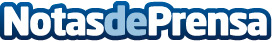 El Gobierno de La Rioja financia con 1,1 millones el déficit del transporte InterurbanoDatos de contacto:Gobierno de La RiojaNota de prensa publicada en: https://www.notasdeprensa.es/el-gobierno-de-la-rioja-financia-con-11_1 Categorias: La Rioja Movilidad y Transporte http://www.notasdeprensa.es